Team Points TallyWGCC@Manor 6/27/2016Washington Golf and Country Club1st   2nd   3rd   4th   5th   6th	TotalRun Total1st   2nd   3rd   4th   5th   6th	TotalRun TotaleDive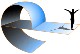 Page 1 of 16/27/2016 6:40:43 PM01 CCSDA GIRLS 08 AND UNDER5319900Kate Loper - WGCC 40.60Ginger Beall - WGCC 38.75Kate Normile - WGCC 37.1002 CCSDA BOYS 08 AND UNDER0953199Travis Schultz - 39.60Jack DiMaio - 39.20John Mann - 38.25Travis Schultz - 39.60Jack DiMaio - 39.20John Mann - 38.2503 CCSDA GIRLS 10 AND UNDER538171110Ingrid Knutson - WGCC 71.10Olivia Hays - WGCC 69.45Grace Vollmer - Manor 61.30Ingrid Knutson - WGCC 71.10Olivia Hays - WGCC 69.45Grace Vollmer - Manor 61.3004 CCSDA BOYS 10 AND UNDER111853818Alex Provencher - Manor 73.10Richie  DiMaio - Manor 61.80Brooks Bare - WGCC 39.40Alex Provencher - Manor 73.10Richie  DiMaio - Manor 61.80Brooks Bare - WGCC 39.4005 CCSDA GIRLS 12 AND UNDER111953826Callie Borda - Manor 129.35Maggie DiMaio - Manor 96.85Avery Nassetta - WGCC 96.70Callie Borda - Manor 129.35Maggie DiMaio - Manor 96.85Avery Nassetta - WGCC 96.7006 CCSDA BOYS 12 AND UNDER516253329Harper Thornett - WGCC 114.90Chase Provencher - Manor 96.05Peter Bratti - WGCC 88.25Harper Thornett - WGCC 114.90Chase Provencher - Manor 96.05Peter Bratti - WGCC 88.2507 CCSDA GIRLS 14 AND UNDER314295534Madison Reese - Manor 183.15Emily Bratti - WGCC 113.00Delia Curran - WGCC 95.40Madison Reese - Manor 183.15Emily Bratti - WGCC 113.00Delia Curran - WGCC 95.4008 CCSDA BOYS 14 AND UNDER538371135Charlie Beall - WGCC 151.90Merrick Carey - WGCC 105.35Hunter Taylor - Manor 102.70Charlie Beall - WGCC 151.90Merrick Carey - WGCC 105.35Hunter Taylor - Manor 102.7009 CCSDA GIRLS 18 AND UNDER531946035Olivia Egge - WGCC 167.70Alexandra Burnham - WGCC 149.15Sydney Nassetta - WGCC 129.90Olivia Egge - WGCC 167.70Alexandra Burnham - WGCC 149.15Sydney Nassetta - WGCC 129.9010 CCSDA BOYS 18 AND UNDER303495540Peter Verity - Manor 164.65Daniel Green - WGCC 133.75Henry Rehr - WGCC 0.00Peter Verity - Manor 164.65Daniel Green - WGCC 133.75Henry Rehr - WGCC 0.00